第一屆【我的未來我作主】反毒微電影競賽入圍名單序號作品編號作品名稱影片照片參賽組別代表人1S027青春不留毒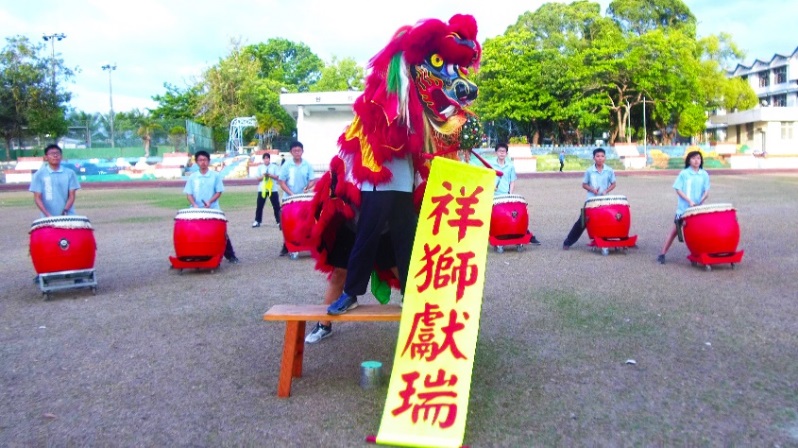 高級中等以下學生組張凱翔2S029謎樣生物反毒大作戰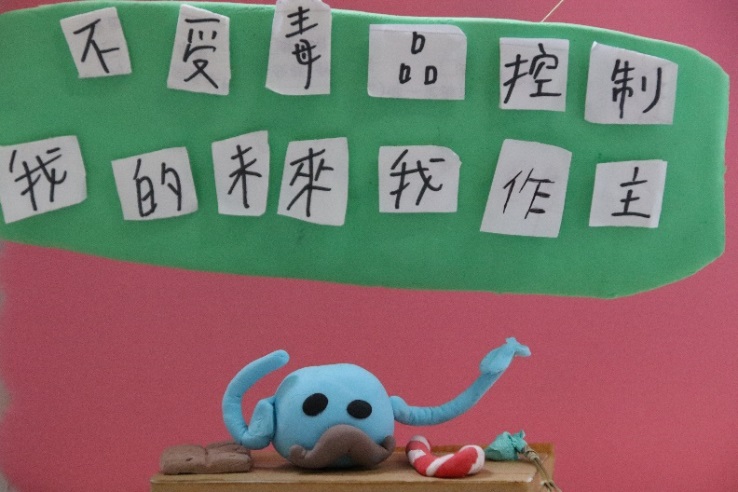 高級中等以下學生組段逸涵3S047拒毒8招看過來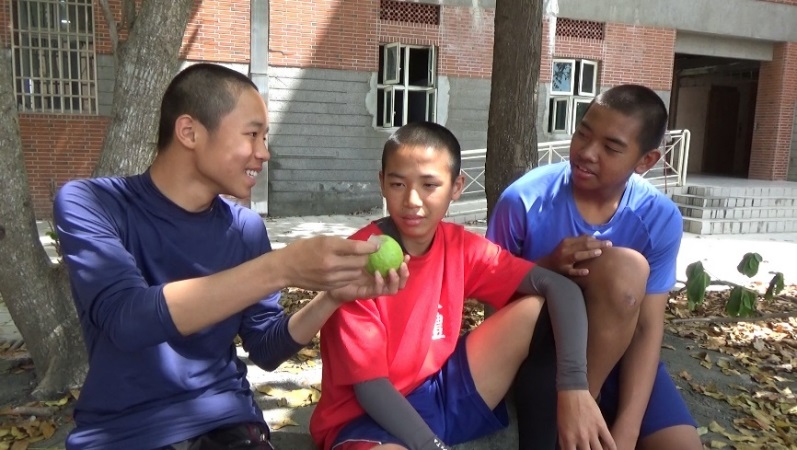 高級中等以下學生組韓碩恆4S061靠山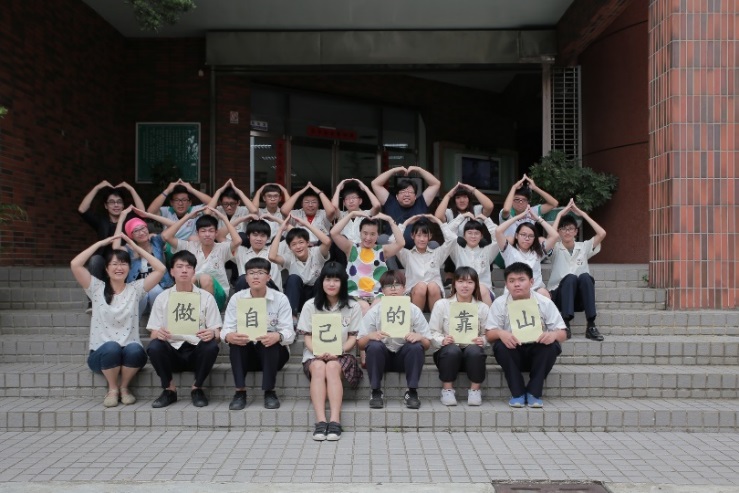 高級中等以下學生組凃亭伃5S076等待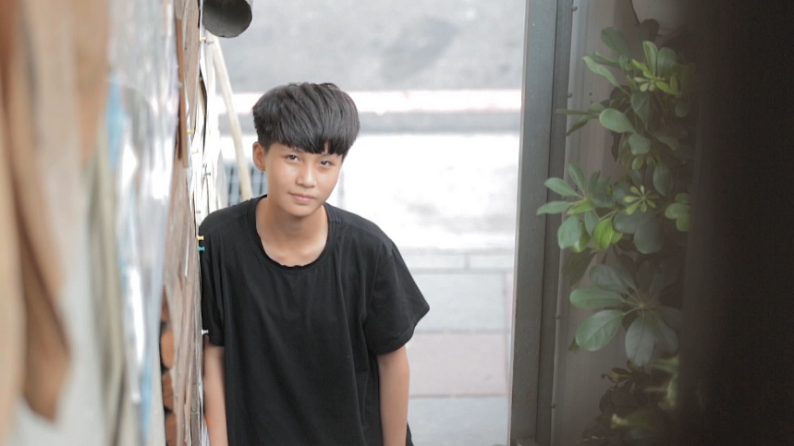 高級中等以下學生組陳亭瑋6S175我能有美好的未來嗎？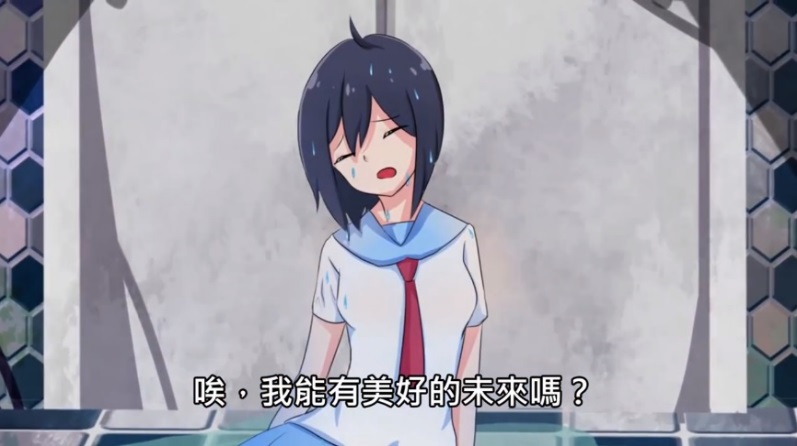 高級中等以下學生組趙晏淳7U020貓在等你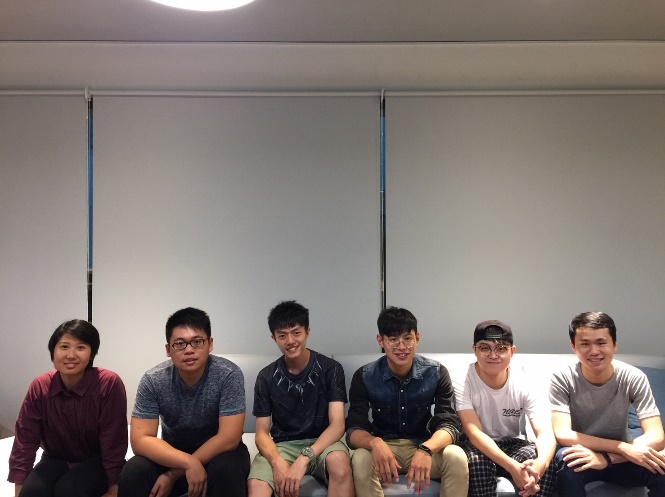 專科以上學校及教育替代役組陳彥宇8U211畫中話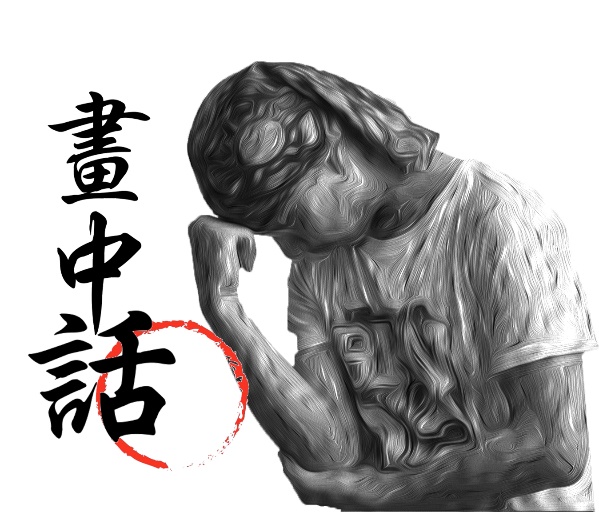 專科以上學校及教育替代役組李承憲9U229反抗指令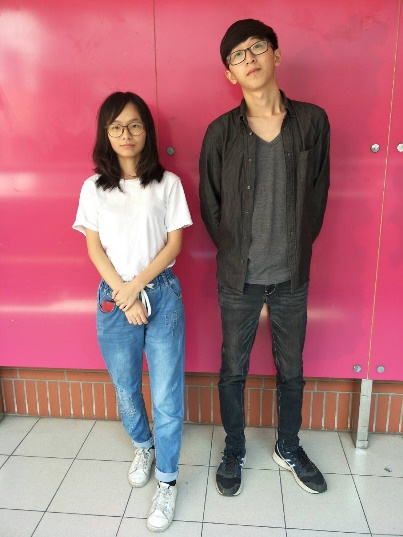 專科以上學校及教育替代役組葉勝湧10U309首悔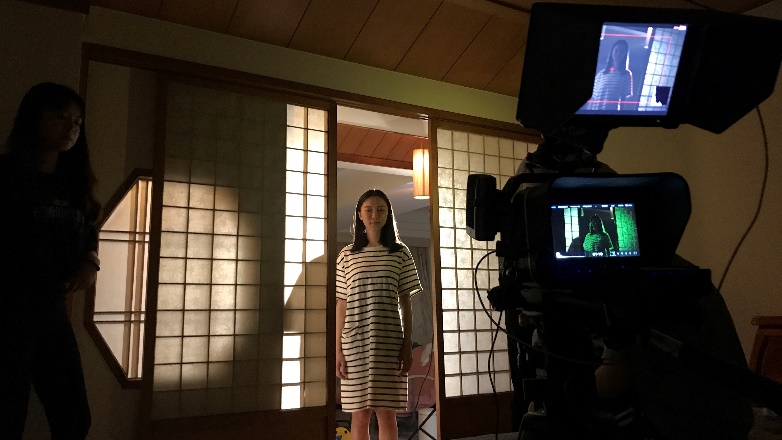 專科以上學校及教育替代役組王聰11U360阿爸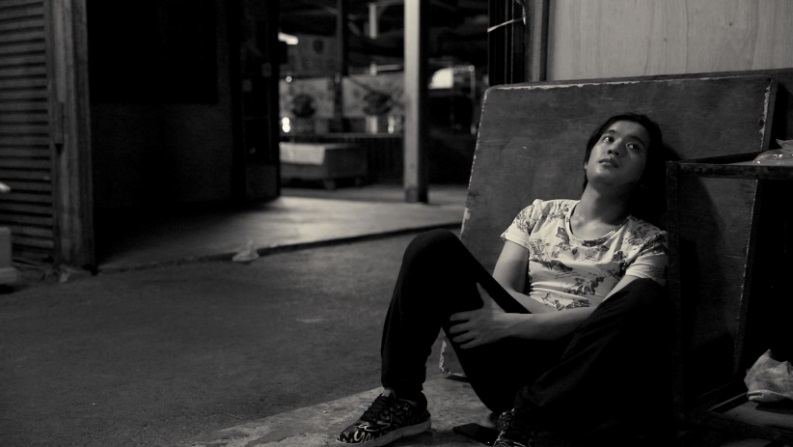 專科以上學校及教育替代役組王健銘12U364湖邊的女神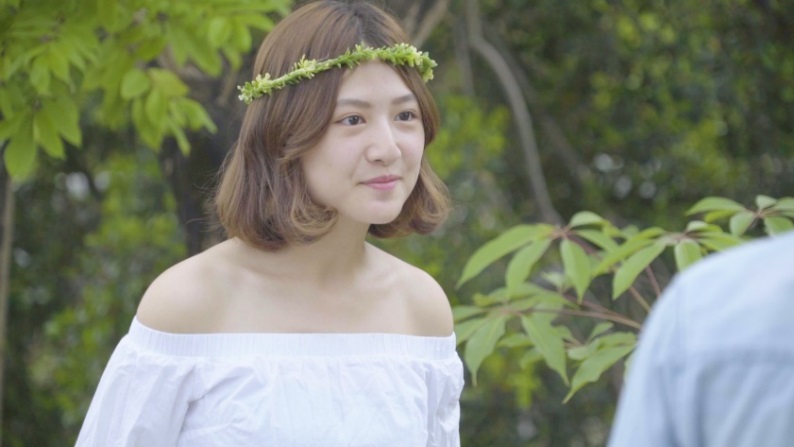 專科以上學校及教育替代役組吳榮展